к	решению «О бюджете Шокинского сельского поселения Кардымовского района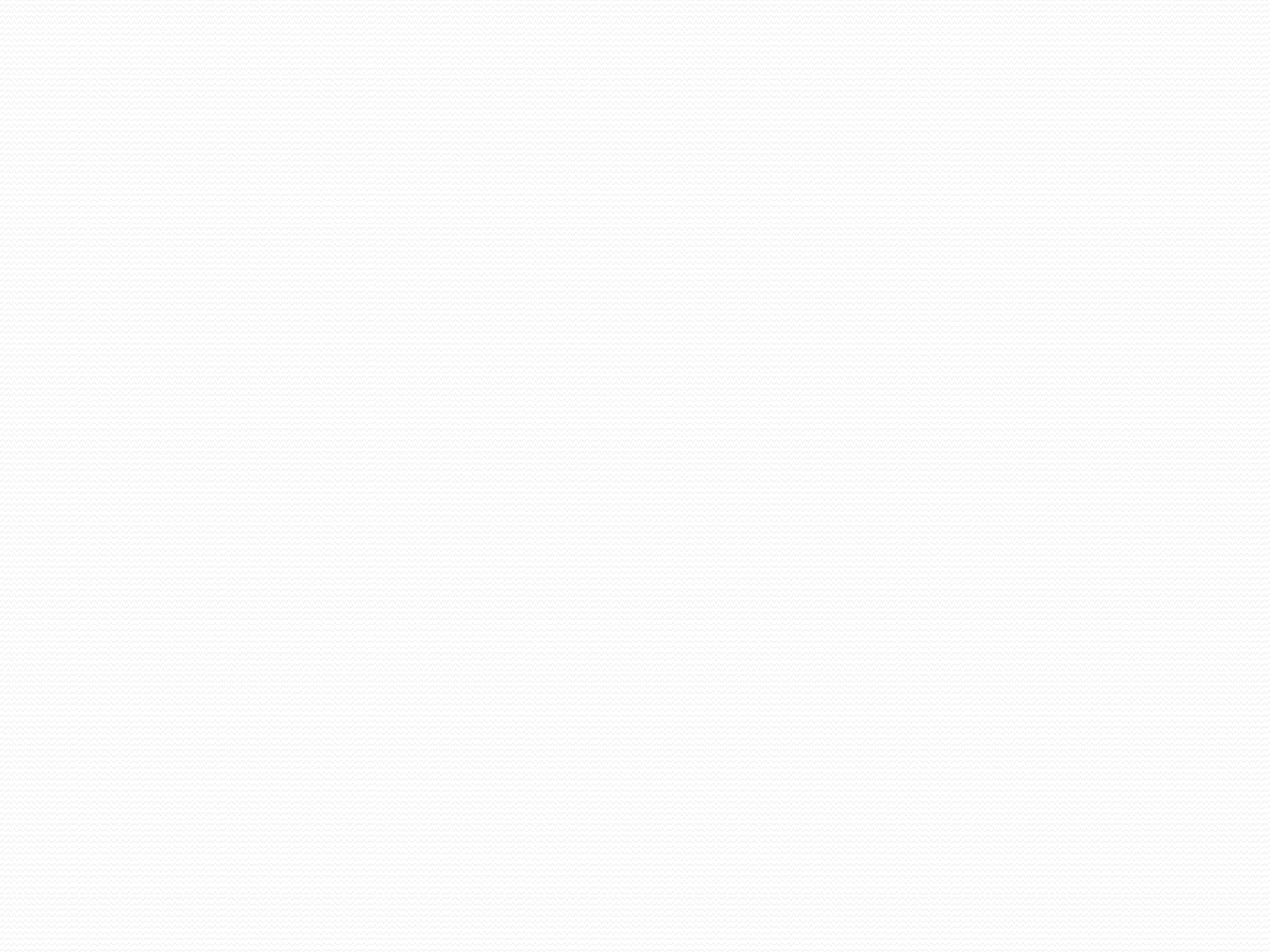 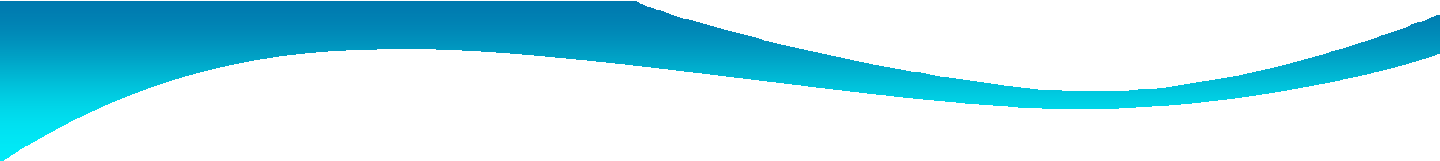 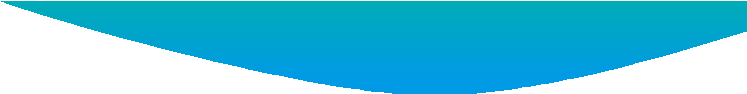 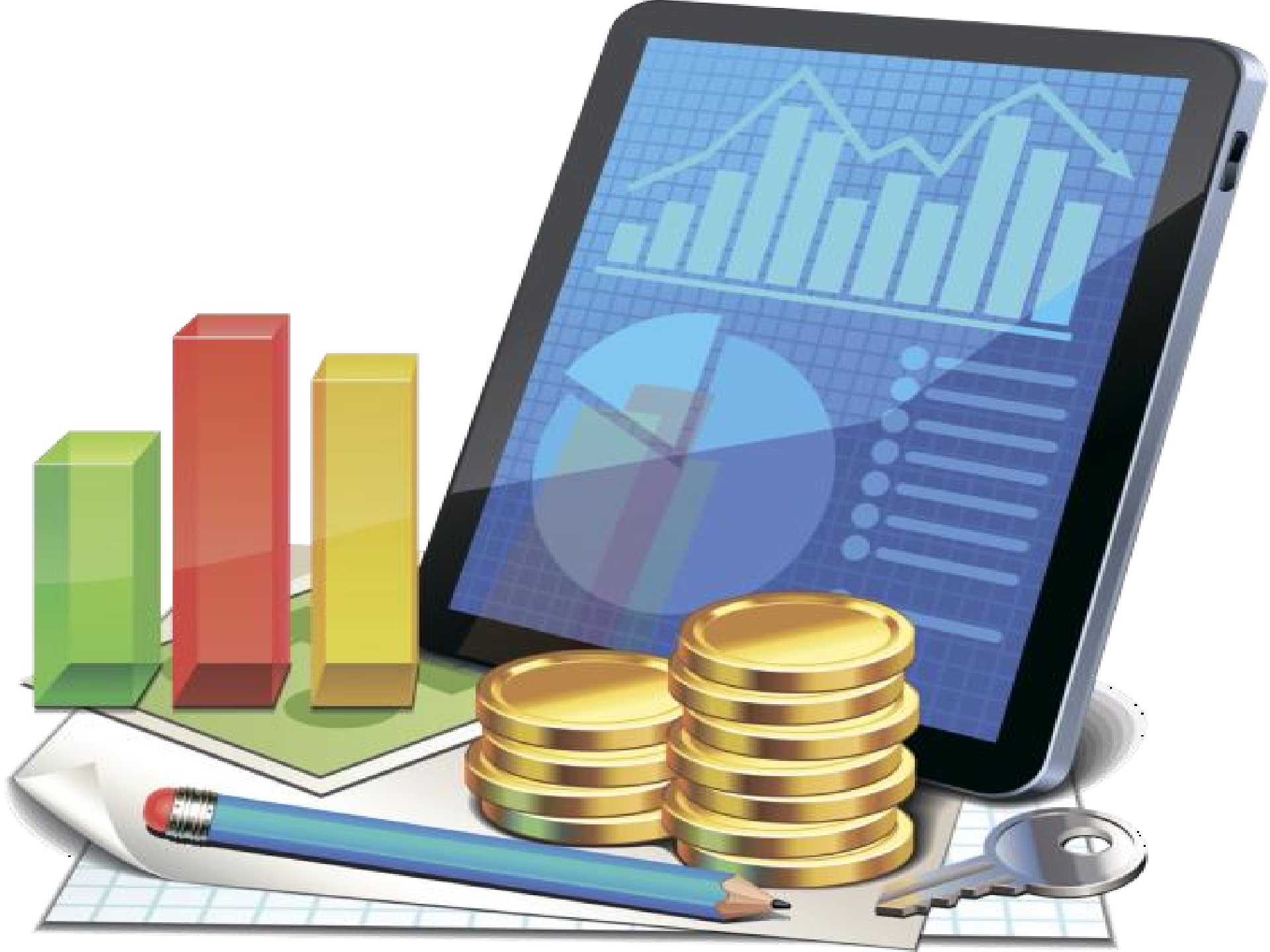 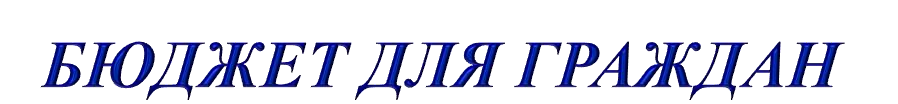 Смоленской области на 2023 год и на плановый период 2024 и 2025 годов»Уважаемые жители!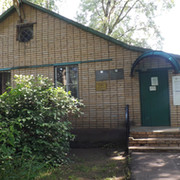 Брошюра «Бюджет для граждан», в которой мы постарались в доступной и понятной форме изложить основные положения бюджета Шокинского сельского поселения Кардымовского района Смоленской области на 2023 год и на плановый период 2024 и 2025 годов, познакомить с основными понятиями, используемыми в бюджетном процессе, а также рассказать, как происходит подготовка и утверждение основного финансового документа сельского поселения.Надеемся, что размещенная информация позволит гражданам составить представление об источниках формирования доходов бюджета сельского поселения и направлениях расходования бюджетных средств, а также сделать выводы об эффективности расходов и целевом использовании бюджетных средств.2Характеристика муниципального образованияШокинское сельское поселение Кардымовского района Смоленской области – муниципальное образование, наделенное в соответствии с областным законом статусом сельского поселения, территория которого входит в состав муниципального образования «Кардымовский район» Смоленской области, в границах которой местное самоуправление осуществляется населением непосредственно и через выборные и иные органы местного самоуправления, которые могут осуществлять отдельные государственные полномочия, передаваемые органам местного самоуправления федеральными и областными законами.Территория муниципального образования определена в границах, утвержденных областным законом и административным центром сельского поселения, является деревня Шокино.3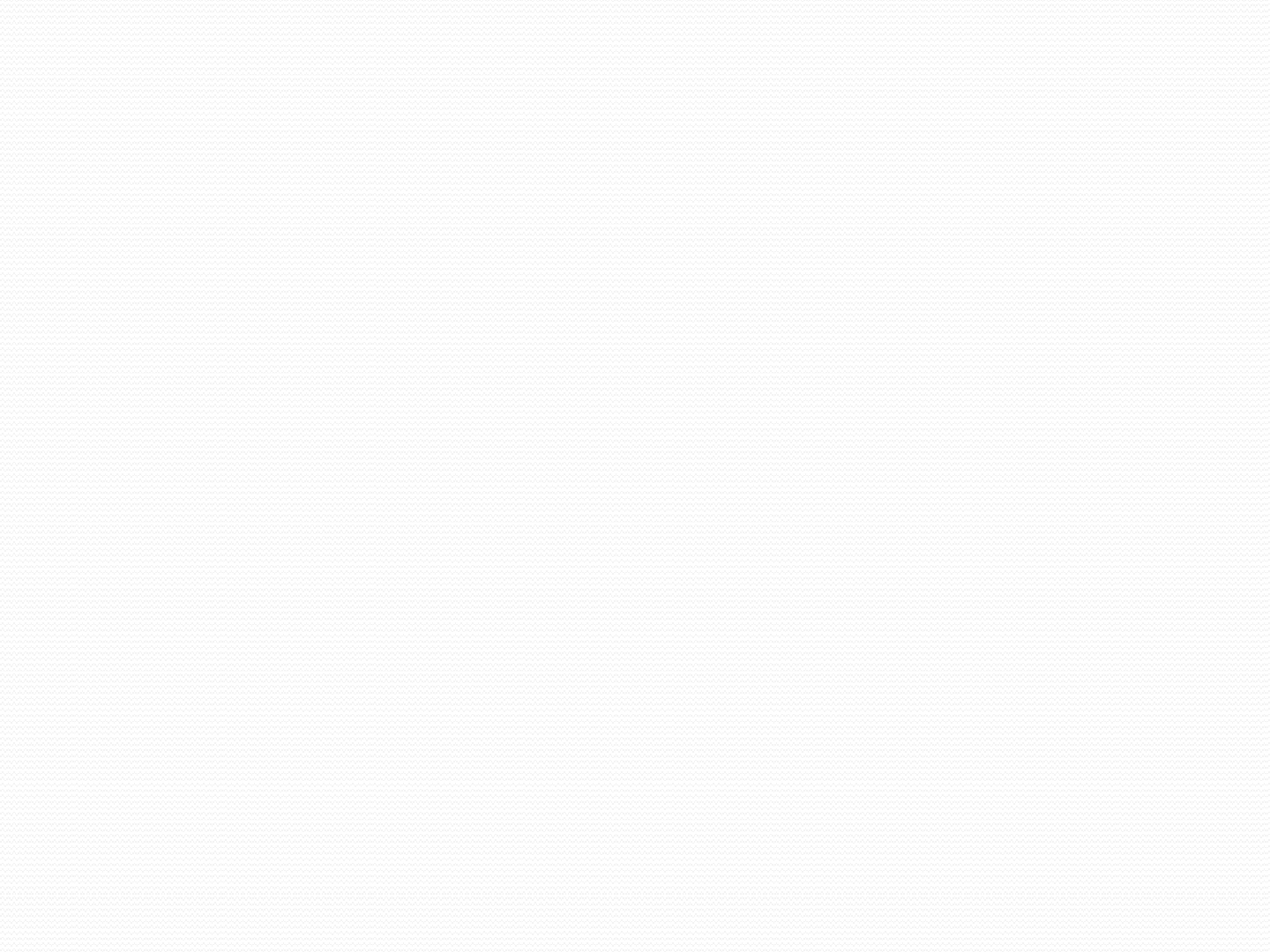 Что такое «Бюджет для граждан»?«Бюджет для граждан» познакомит Вас с основными положениями бюджета муниципального образования Шокинского сельского поселения Кардымовского района Смоленской области» на 2023 год и на плановый период 2024  и 2025 годов.Граждане – как налогоплательщики и как потребителимуниципальных услуг – должны быть уверены в том, что передаваемые ими в распоряжение государства средства используются прозрачно и эффективно, приносят конкретные результаты, как для общества в целом, так и для каждой семьи, для каждого человека.Бюджет для граждан предназначен для жителей. Не обладающих специальными знаниями в сфере бюджетного законодательства.4Что такое бюджет?Бюджет — это план доходов и расходов на определенный период.Каждый житель муниципального образования, с одной стороны, участником формирования бюджета, где он, уплачивая налоги, наполняет доходы бюджета, с другой стороны, участником исполнения бюджета, где он получает часть расходов как потребитель муниципальных услуг в сфере образования, культуры, физической культуры и спорта, социального обеспечения и еще многое другое…5Какие бывают бюджетыБюджет – это форма образования и расходования фонда денежных средств, предназначенная для финансирования задач и функций какого-либо субъекта (семьи, организации, государства и т.д.)6Публично-правовые образованияПублично-правовые образования — особая группа субъектов гражданского права, в которую входят Российская Федерация, субъекты Российской Федерации, муниципальные образования. Являясь субъектами власти, они в гражданских правоотношениях участвуют на равных началах с другими субъектами этих отношений7Основные понятия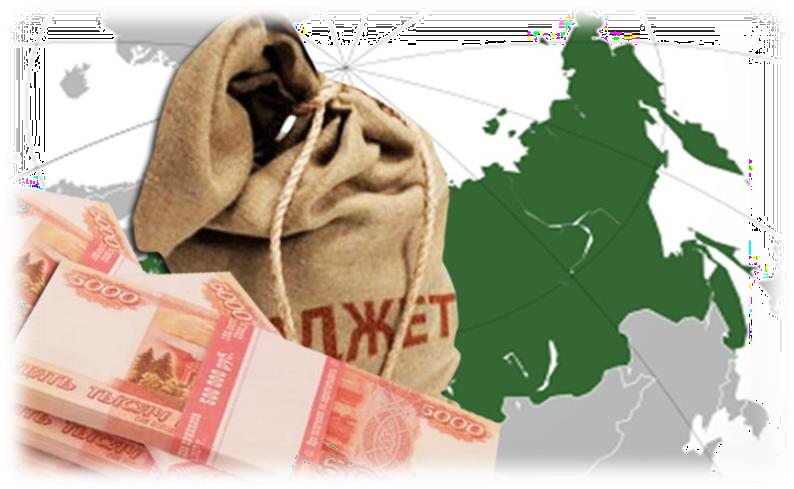 Бюджет Шокинского сельского поселения Кардымовского  района Смоленской области составляется на очередной финансовый год и на плановый периодСоставление проекта бюджета основывается на:Бюджетном	послании	Президента	Российской ФедерацииПрогнозе	социально-экономического	развития муниципального образованияОсновных направлениях бюджетной и налоговойполитикиМуниципальных программах8Этапы разработки бюджетаСоставление и утверждение бюджета сельского поселения – сложный и многоуровневый процесс. Формирование, рассмотрение и утверждение бюджета сельского поселения происходят ежегодно на очередной финансовый год и плановый период.Составление проекта решения о бюджете. При составлении проекта бюджета проводится сбор информации у Главных распорядителей средств бюджета о потребности в денежных средствах для осуществления их деятельности, проводится анализ и сопоставление доходов, расходов и дефицита. После согласования с Главой муниципального образования, проект бюджета направляется в Совет депутатов Шокинского сельского поселения Кардымовского района Смоленской областиРассмотрение проекта решения о бюджете. Проект решения о бюджете на очередной финансовый год и плановый период направляется депутатам Совета депутатов для рассмотрения не позднее 15 ноября текущего года. Проект решения о бюджете муниципального образования (вместе с документами) в обязательном порядке выносится на публичные слушания. Одновременно с рассмотрением проекта решения о бюджете рассматривается прогноз социально-экономического развития муниципального образования.Утверждение решения о бюджете. Принятое Советом депутатов решение о бюджете сельского поселения на очередной финансовый год и плановый период направляется Главе муниципального образования для подписания и опубликования в соответствии с Уставом муниципального образования9Основные характеристики бюджета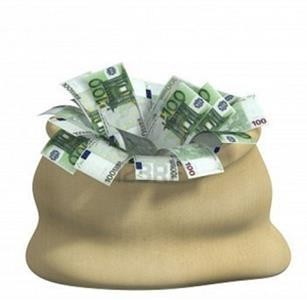 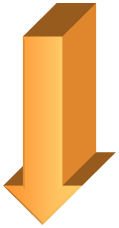 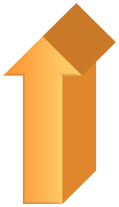 Доходы бюджета -поступающие в бюджет денежные средстваРасходы бюджета - выплачиваемые из бюджета денежные средстваДефицит бюджета -превышение расходов бюджета над его доходамиПрофицит бюджета -превышение доходов бюджета над его расходами10Параметры бюджета сельского поселения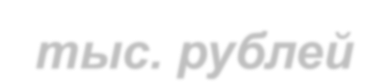 11Доходы бюджета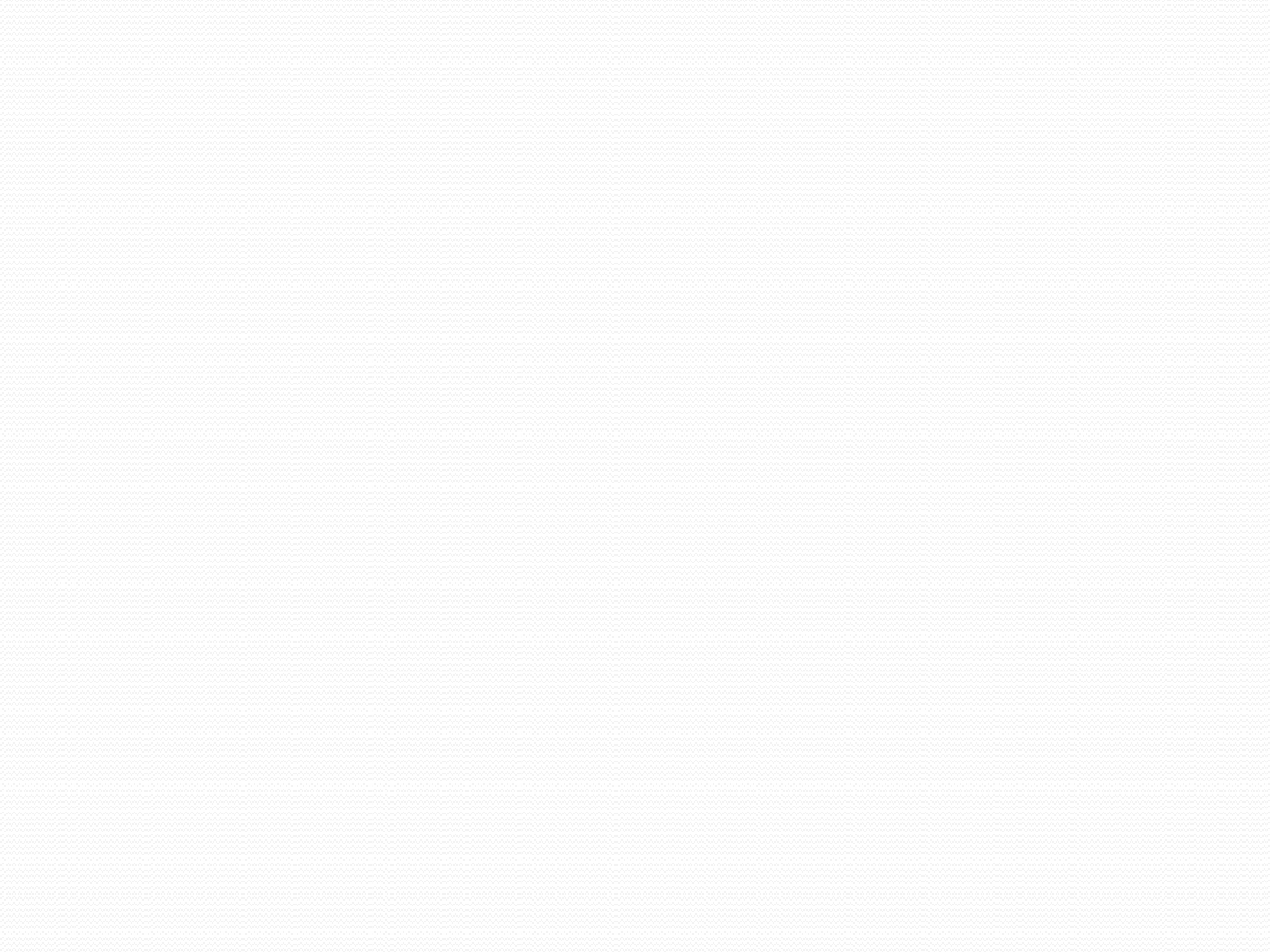 Доходы бюджета - поступающие в бюджет денежные средства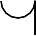 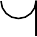 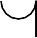 12Структура собственных доходов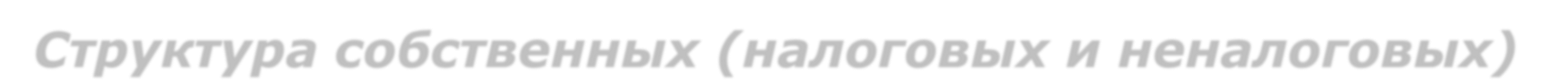 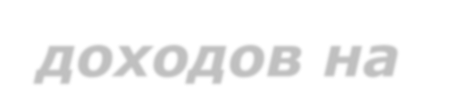 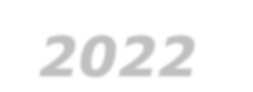 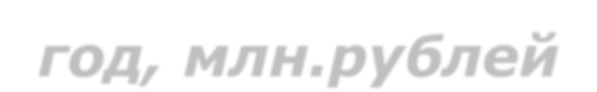 0,31,9%8,0%12,2%5,6	Налог на доходыфизических лиц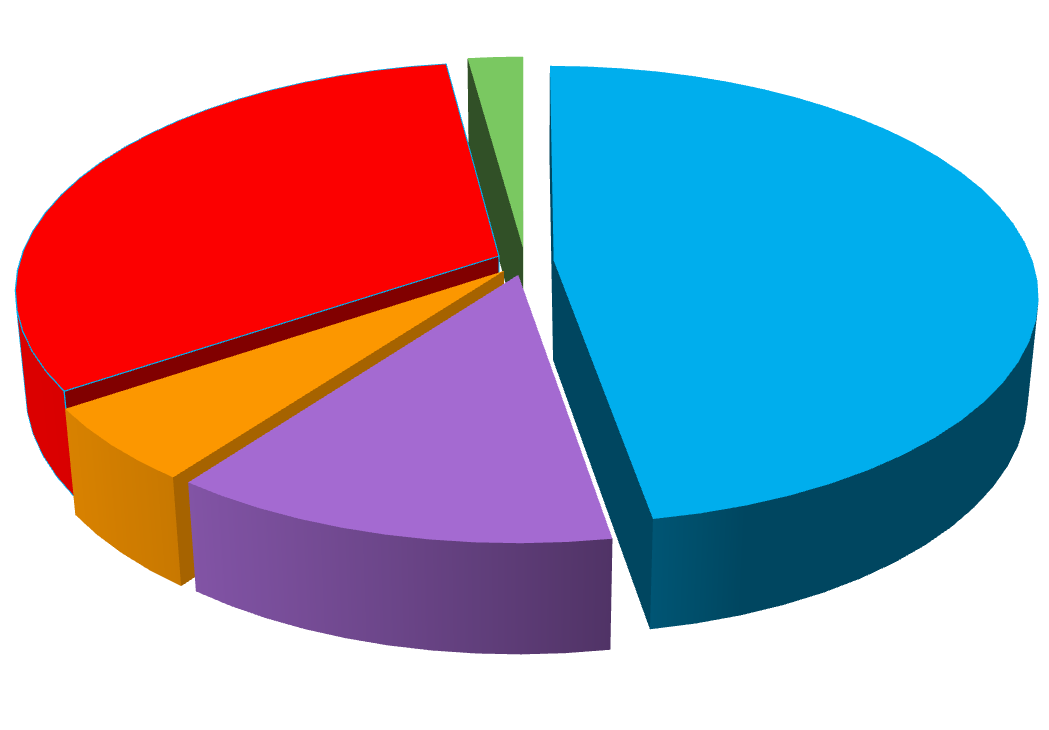 Акцизы по подакцизнымтоварамНалог на имущество физических лиц77,1%24,6Земельный налог0,6Неналоговые доходы2,213Доходная часть бюджета сельского поселения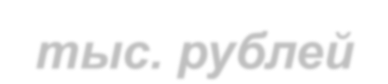 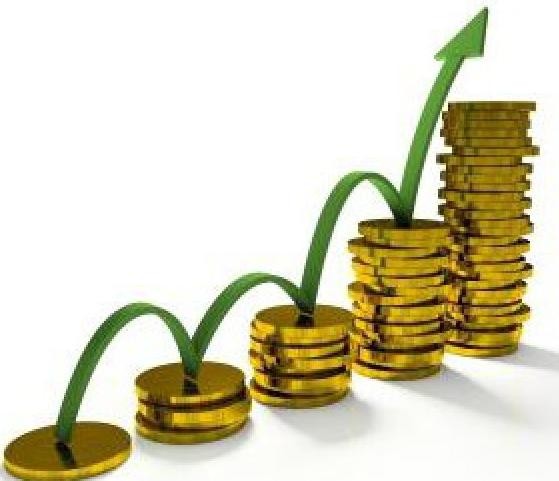 14Структура доходов бюджета сельского поселения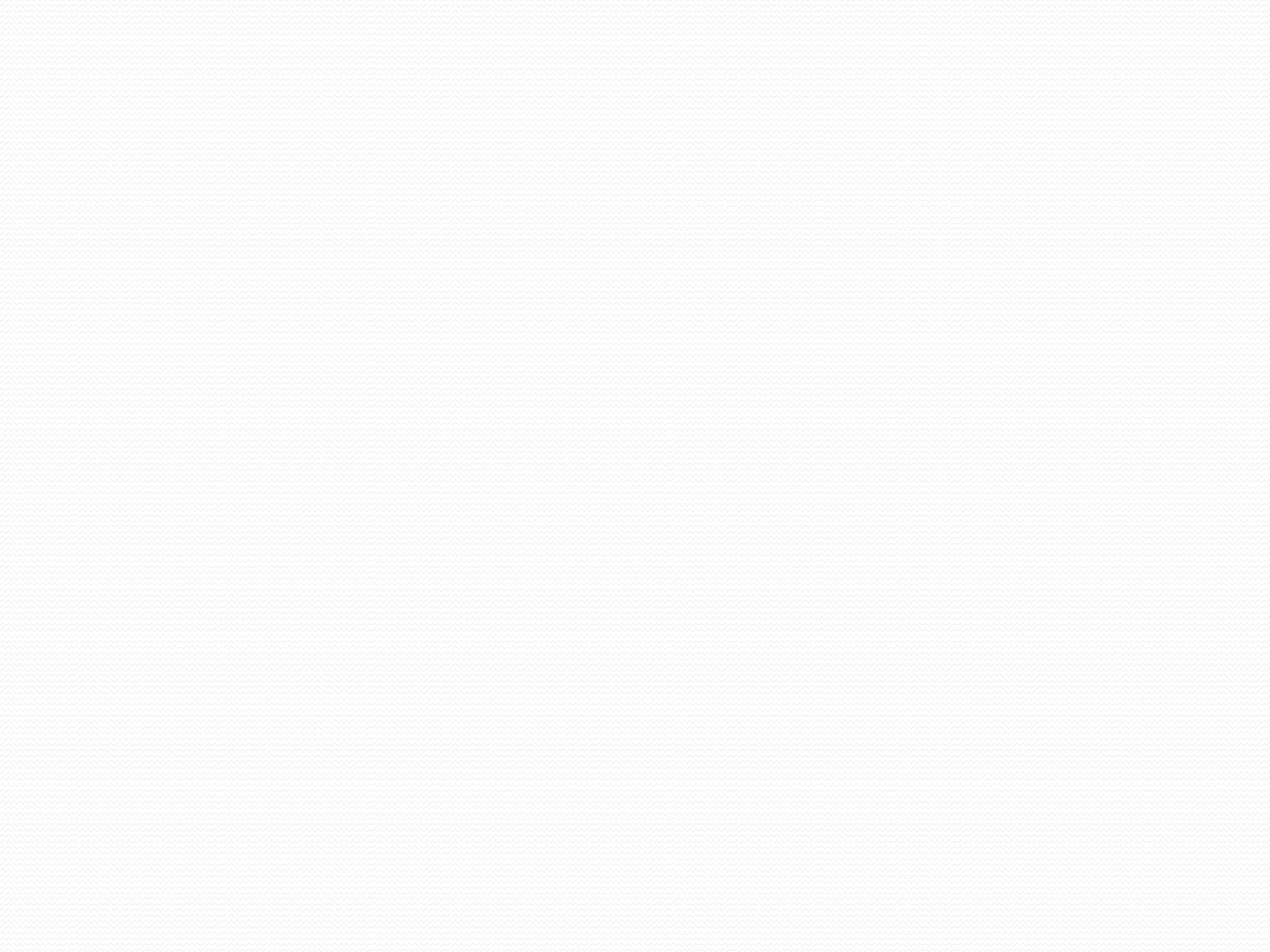 2023 год налоговые доходы неналоговые доходыбезвозмездные перечисления1,2%15Налоговые и неналоговые доходы бюджета сельского поселения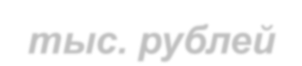 16Налоговые и неналоговые доходы бюджета сельского поселенияДоходы бюджета в расчете на одного жителя составляют: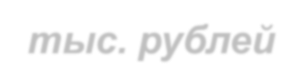 17Безвозмездные поступленияМежбюджетные трансферты - основной вид безвозмездных перечислений. Это денежные средства, перечисляемые из одного бюджета бюджетной системы Российской Федерации другомуДотации – межбюджетные трансферты, предоставляемые на безвозмездной и безвозвратной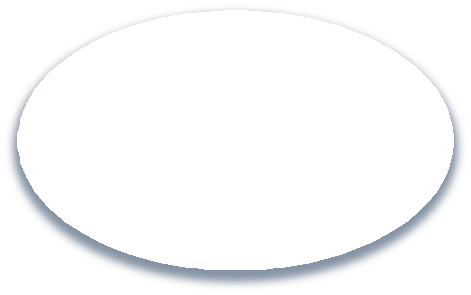 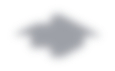 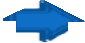 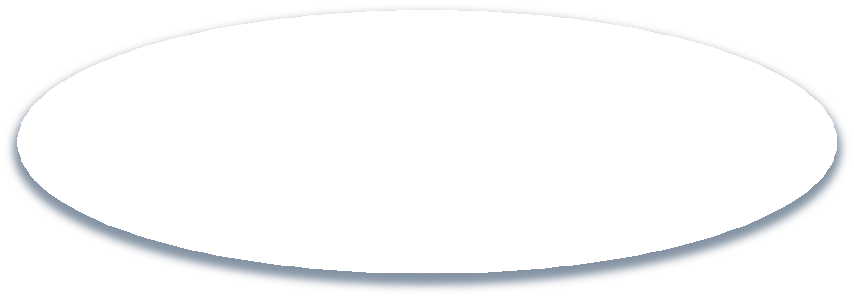 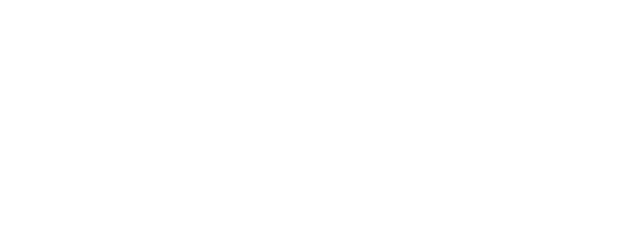 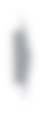 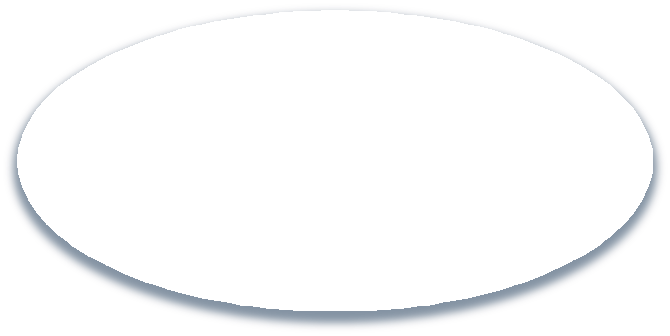 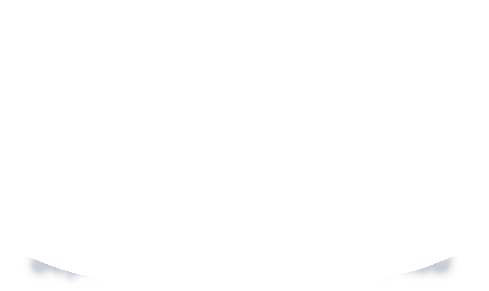 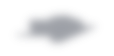 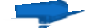 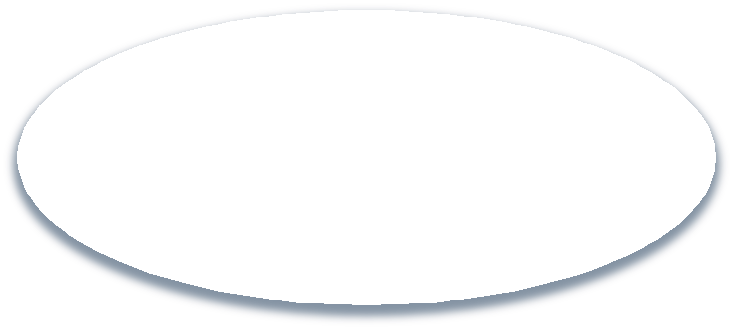 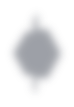 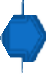 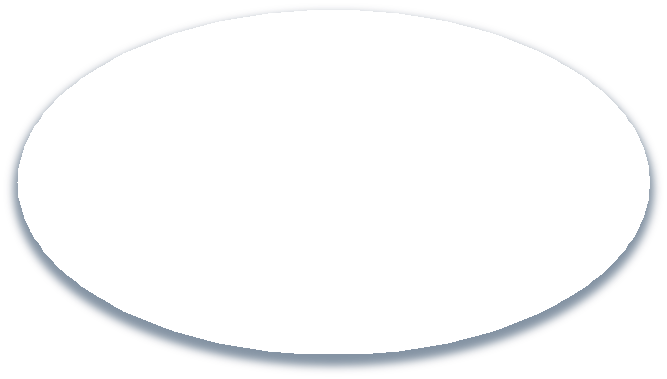 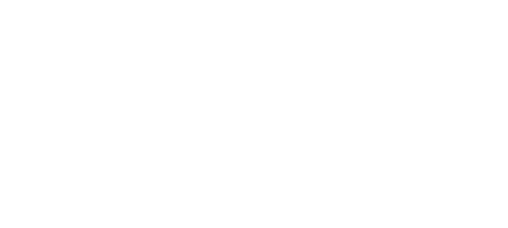 основе без установления направлений и (или) условий ихиспользованияСубсидии – межбюджетные трансферты,предоставляемые на условиях долевогософинасирования расходов других бюджетовБезвозмездные поступленияСубвенции – межбюджетные трансферты,предоставляемые для финансирования«переданных» другимпублично-правовымобразованиям полномочийИные межбюджетные трансферты18Межбюджетные трансферты из областного бюджета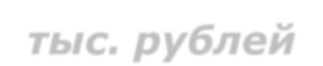 19Формирование расходной части бюджета сельского поселенияРасходы бюджета – выплачиваемые из бюджета денежные средства, за исключениемсредств, являющихся источниками финансирования дефицита бюджета.Формирование расходов осуществляется в соответствии с расходными обязательствами, обусловленными установленным законодательством разграничением полномочий, исполнение которых должно происходить в очередном финансовом году за счет средств соответствующих бюджетов.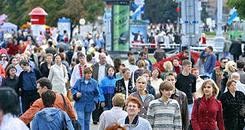 Социальная политика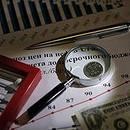 Жилищно- коммунальноехозяйство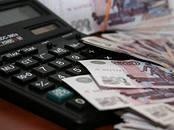 Межбюджетные трансферты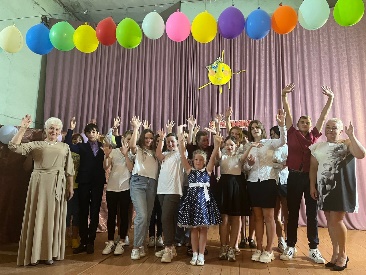 Культура,кинематографияНациональнаяэкономика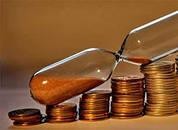 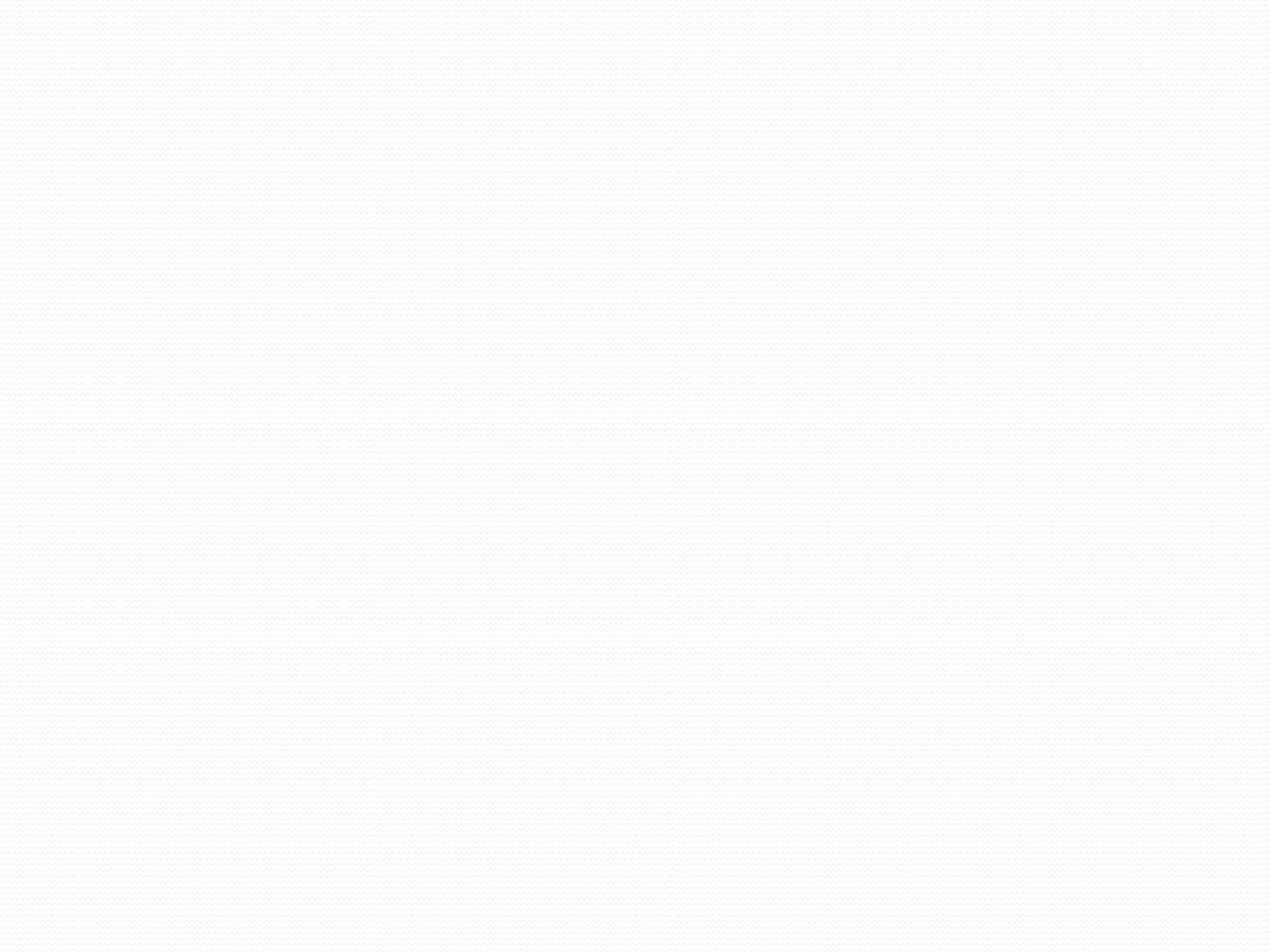 2021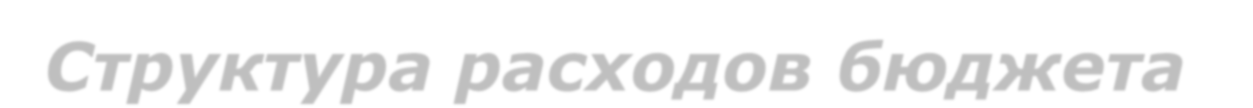 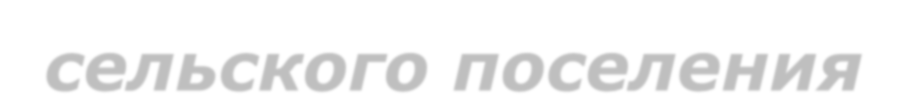 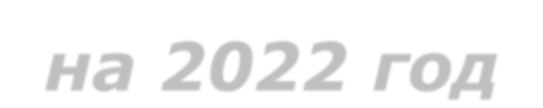 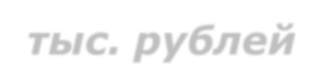 22«Программная» структура расходов бюджета сельского поселенияБюджет муниципального образования на 2023 год сформирован по программному принципу, т. е. 94,3% расходов бюджета городского поселения включены в муниципальные программы. Расходы бюджета запланированы в рамках 4 муниципальных программ, в каждой программе определены целевые показатели.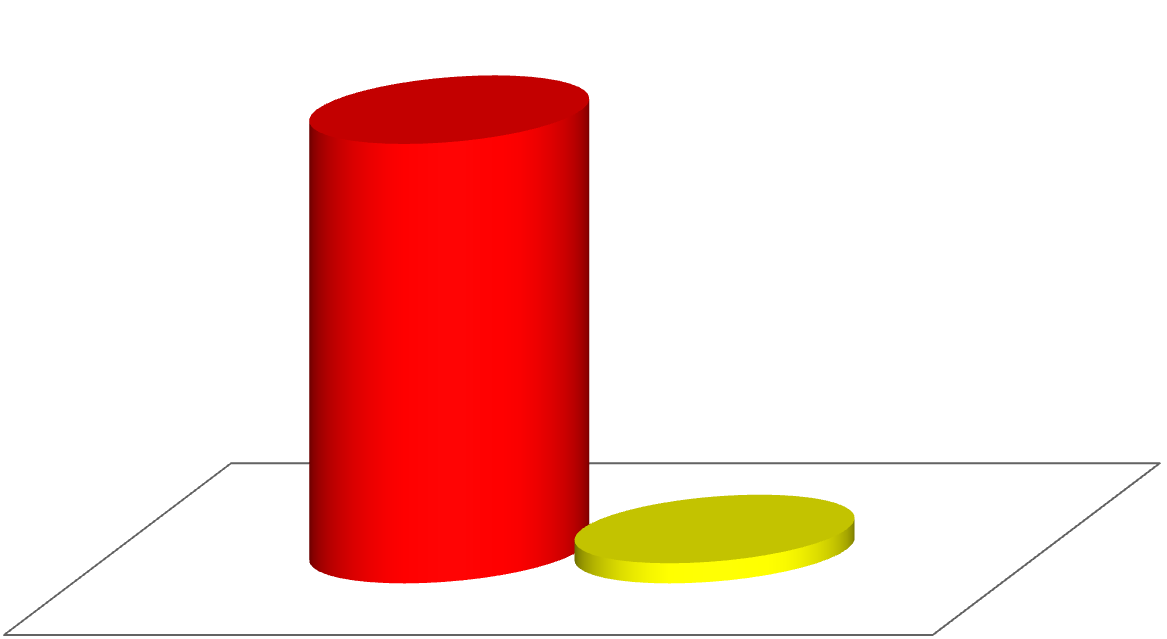 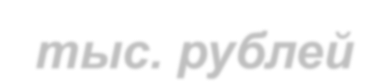 Муниципальные программыНепрограммная часть2023 год23Перечень муниципальных программ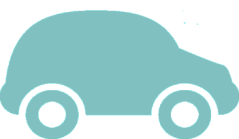 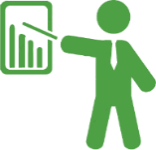 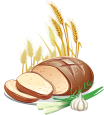 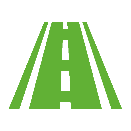 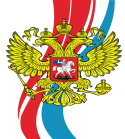 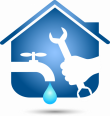 Непрограммные расходыК непрограммным расходам бюджета сельского поселенияотносятся расходы на:25Объем доходов и расходов сельского поселения в расчете на 1 жителя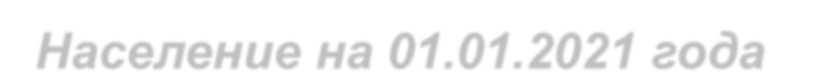 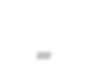 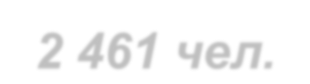 Доходы	Расходы6,1 тыс. рублей	6,1 тыс. рублей2023 год26Межбюджетные отношения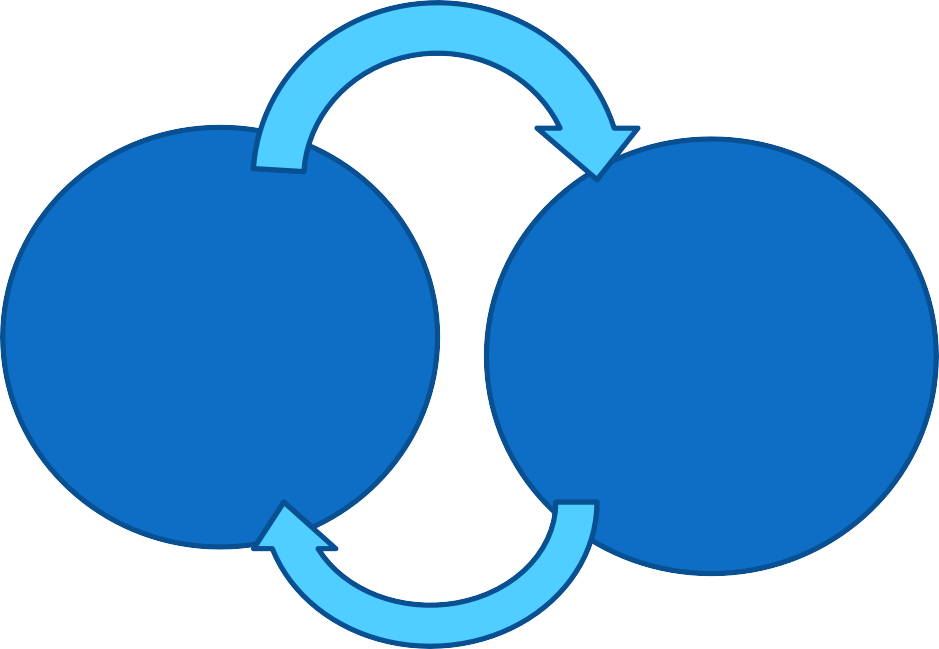 Межбюджетные отношения – взаимоотношения	между публично-правовымиобразованиями по вопросам регулирования бюджетных правоотношений организации и осуществления бюджетного процесса.Межбюджетныетрансферты, предо- ставляемые бюджету муниципальногорайона из бюджета городского поселенияМежбюджетные трансферты, предо- ставляемые бюджету городского поселенияМежбюджетные трансферты – средства,	предоставляемые одним бюджетом бюджетной системы Российской Федерации другому бюджету.Объем	межбюджетных	трансфертов передаваемых из бюджета сельского поселения в бюджет муниципального района на 2023 год составляет 22,7 тыс. рублей.27Муниципальный долгГосударственный (муниципальный) долг – обязательства,	возникающие		из государственных или муниципальных заимствований,		гарантий	по обязательствам третьих лиц, другие обязательства в соответствии с видами долговых обязательств, установленными Бюджетным кодексом, принятые на себя Российской Федерацией, субъектом Российской Федерации или муниципальным образованием.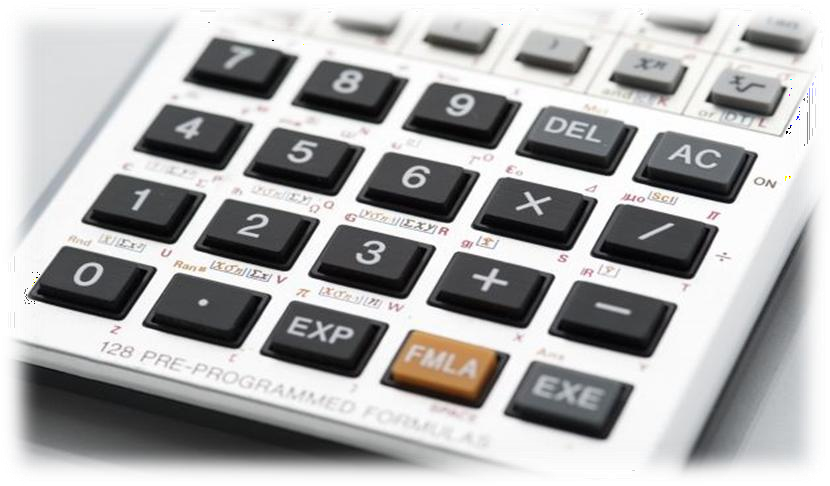 По состоянию на 01 января 2024 годамуниципальный долг сельского поселения составляет 0,0 тыс. рублей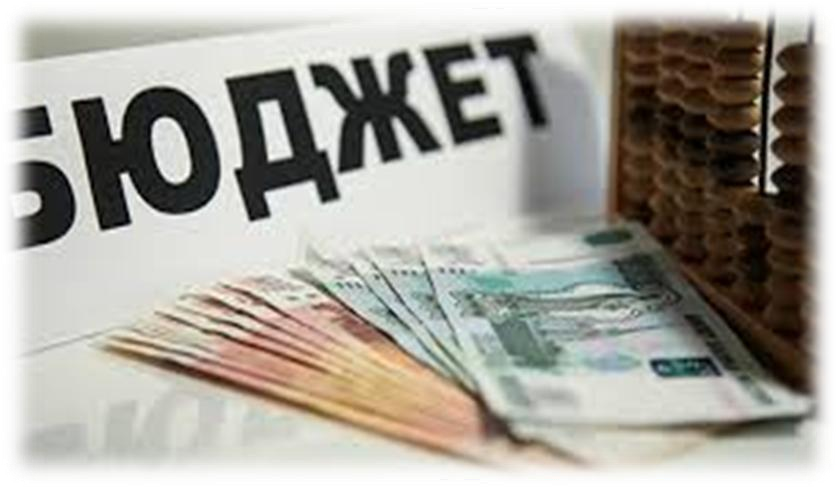 Расходы бюджета поселения на обслуживание муниципального долга за 2023 год не предусмотрены.Осуществляется		мониторинг кредиторской	задолженности, просроченная кредиторская задолженность и долговые обязательства отсутствуют.Муниципальные		гарантии муниципальным	образованием	не предоставлялись.28Спасибо за внимание!2023 год292021 год2022 год2023 год2024 год2025 годДоходы12823,811701,011651,311304,011310,9Расходы15060,312732,711651,311304,011310,9Дефицит(профицит)2236,51031,70,00,00,0Показатель2023 год2024 год2025 годНалоговые доходы5114,85382,465688,0Неналоговые доходы138,4140,7143,1Безвозмездныеперечисления6398,15780,85479,8Всего:11651,311304,011310,9Показатель2023 год2024 год2025 годНалоговые	и	неналоговые	доходы	бюджета муниципального образования, всего:5253,25523,25831,1налоговые доходы, из них:5114,85282,55688налог на доходы физических лиц1141,11217,51316,1налоги на товары (работы, услуги), реализуемые натерритории Российской Федерации3034,53188,23356налог на имущество физических лиц113,8118,4123,1земельный налог825,4858,4892,8неналоговые доходы, из них:138,4140,7143,1доходы от использования имущества, находящегося в государственной и муниципальной собственности138,4140,7143,1доходы от продажи материальных и нематериальныхактивов0,00,00,0Показатель2022 год2023 год2024 год2025 годНалоговые и неналоговые доходы бюджетаШокинского сельского поселения Кардымовского района  Смоленской  области, тыс. рублей5,5815,2535,2535,831Численность населения Шокинского сельского поселения Кардымовского района Смоленской области на 1 января соответствующего года, человек2,2871,9202,2002,200Объем налоговых и неналоговых доходов местного бюджета в расчете на одного жителя, тыс. рублей2,4402,7352,3872,6502023 год2024 год2025 годДотации бюджетам бюджетной системы Российской Федерации6270,15645,85339,0Субвенции бюджетам бюджетной системы Российской Федерации128,0135,0140,8№ п/пРазделПлан1.Общегосударственные вопросы6500,42.Национальная оборона128,03.Национальная экономика3134,54.Жилищно-коммунальное хозяйство1421,05.Культура, кинематография100,06.Социальная политика332,47.Средства массовой информации35,0Наименование муниципальной программы2022 год2023 годМуниципальная	программа	«Обеспечение	деятельности Администрации Шокинского сельского поселения Кардымовского района Смоленской области»6133,76420,4Муниципальная программа «Комплексное развитие систем коммунальной инфраструктуры и благоустройство Шокинского сельского поселения Кардымовского района Смоленской области»6592,5332,4Муниципальная программа «О мерах по противодействию терроризму и экстремизму в муниципальном образовании Шокинского сельского поселения Кардымовского района Смоленской области»1,51,5Муниципальная программа «Пожарная безопасность на территории Шокинского сельского поселения Кардымовского района Смоленской области»55,0